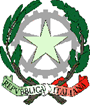 MINISTERO DELLA PUBBLICA ISTRUZIONEUFFICIO SCOLASTICO REGIONALE PER IL LAZIO Istituto Comprensivo Via CrivelliVia A. Crivelli, 24 - 00151 ROMA - ( 06/5826153 - fax 06/53279609rmic8f000g@istruzione.it – rmic8f000g@pec.istruzione.ithttp://icviacrivelli.edu.it/ Codice  Meccanografico: RMIC8F000G – C.F. 97713760581Roma, 11/03/2021                                                                        			         Alle famiglie - agli studenti per il tramite delle famiglie Al personale docente e non docenteAl sito webAlla piattaforma AXIOS-registro elettronicoAVVISOOGGETTO: COMUNICAZIONE URGENTE DI ORARIO RIDOTTO SCUOLA PRIMARIA:Considerato che quest’anno scolastico, durante le ore di permanenza a scuola, gli alunni devono rimanere all’interno del proprio gruppo classe ed evitare contatti con altri compagni;Visto che non è più possibile collocare in altre classi gli alunni qualora il loro insegnante sia assente;Considerate le assenze dei docenti e delle classi poste in isolamento cautelare.Si dispone che:VENERDI’ 12 MARZO 2021La classe VD uscirà alle ore 14.15.